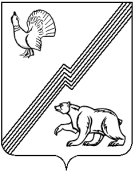 АДМИНИСТРАЦИЯ ГОРОДА ЮГОРСКАХанты-Мансийского автономного округа – Югры РАСПОРЯЖЕНИЕот_07 ноября 2014  _                                                                                                                   №_567_О прогнозе социально-экономического развития города Югорска на 2015 годи плановый период 2016 и 2017 годовВ соответствии с решением Думы города Югорска от 26.09.2013 № 48 «О Положении              об отдельных вопросах организации и осуществления бюджетного процесса в городе Югорске», постановлением администрации города Югорска от 12.08.2014 № 4104 «О порядке составления проекта решения о бюджете города Югорска на очередной финансовый год и плановый период», распоряжением администрации города Югорска от 20.06.2014 № 319                    «О прогнозе социально – экономического развития города Югорска на очередной финансовый год и плановый период и мониторинге итогов социально – экономического развития города Югорска»:1. Одобрить прогноз социально-экономического развития города Югорска на 2015 год           и плановый период 2016 и 2017 годов (далее – Прогноз) (приложение).2. Департаменту финансов администрации города Югорска (Л.И. Горшкова) считать исходным первый вариант Прогноза при формировании проекта бюджета города Югорска            на 2015 год и на плановый период 2016 и 2017 годов. Глава администрации города Югорска                                                                                                                  М.И. БодакПриложениек распоряжениюадминистрации города Югорскаот  07 ноября 2014   №  567 Прогноз социально – экономического развития города Югорска на 2015 год и плановый период 2016 – 2017 годовПрогноз социально-экономического развития города Югорска на 2015 год и плановый период 2016 – 2017 годов разработан в соответствии с Федеральным законом от 28.06.2014               № 172 – ФЗ «О стратегическом планировании в Российской Федерации», распоряжением администрации города Югорска от 20.06.2014 № 319 «О прогнозе социально – экономического развития города Югорска на очередной финансовый год и плановый период и мониторинге итогов социально – экономического развития города Югорска», на основе сценарных условий Министерства экономического развития Российской Федерации на прогнозный период,                      с учетом итогов за 2013 год и оценки развития экономики в январе – сентябре 2014 года.Общая оценка социально – экономической ситуации в 2014 годуОсновные показатели развития экономики города Югорска за период январь – сентябрь 2014 года (с оценкой результатов за год)в % к соответствующему периоду предыдущего годаСреднегодовая численность постоянного населения города за 9 месяцев 2014 года составила 36,0 тыс. человек (101,4%). Естественный прирост населения составил 323 человека (121%), миграционный прирост населения составил 121 человек (52,6%). Среднесписочная численность работающих по полному кругу организаций осталась практически на уровне прошлого года – 14,9 тыс. человек (92,0%). Уровень регистрируемой безработицы – 0,6% от численности экономически активного населения. Количество малых предприятий на конец отчетного периода составило 466 единиц, средних предприятий – 3 единицы. В городе зарегистрировано 1 088 индивидуальных предпринимателей. Всего численность работников, занятых в сфере малого бизнеса, составляет 27,6% от численности занятых в экономике города. Оборот малых и средних предприятий составил 3 394,8 млн. рублей (100,6% в сопоставимых ценах).Объем инвестиций в основной капитал по предварительной оценке составил 644,0 млн. рублей (80,8% в сопоставимых ценах). Введено в эксплуатацию 15,4 тыс. кв. м жилья (68,3%), в том числе 50 индивидуальных жилых домов общей площадью 8,8 тыс. кв. м (154,2%). Объем выполненных работ по договорам строительного подряда составил 971,8 млн. рублей (51,9% в сопоставимых ценах).  Оборот розничной торговли –3 703,4млн. рублей (102,7% в сопоставимых ценах).  Среднемесячные денежные доходы населения увеличились на 8,0% и составили 47 960,0 рублей, рост реальных располагаемых денежных доходов населения (скорректированные                   на уровень инфляции) составил 2,3%.Бюджет муниципального образования исполнен с дефицитом в размере 78,8 млн. рублей.За отчетный период на реализацию муниципальных программ направлено 2 068,6 млн. рублей, из них за счет средств городского бюджета 960,8 млн. рублей. Сценарные условия и варианты социально – экономического развития города Югорска в 2015 – 2017 годахРазработка прогноза социально-экономического развития города на 2015 - 2017 годы осуществлялась в двух вариантах. Вариант первый - основан на проведении более жесткой бюджетной политики, связанной с ограничением финансовых ресурсов и безусловным исполнением социальных обязательств. Вариант второй – менее консервативен. Отражает развитие экономики в условиях улучшения инвестиционного климата, повышения конкурентоспособности и эффективности бизнеса, стимулирования экономического роста и модернизации экономики.Исходным вариантом основных показателей прогноза социально – экономического развития на 2015 год и плановый период 2016 и 2017 годов предлагается считать первый вариант.Основные показатели развития экономики в 2013 – 2017 годахв % к соответствующему периоду предыдущего годаДемографияПолитика государства, направленная на укрепление института семьи, на повышение социальной защиты молодых, многодетных и малообеспеченных семей позволит сохранить               и увеличить показатель рождаемости в прогнозном периоде до 2017 года.Успешная реализация демографических программ по стимулированию рождаемости позволит сохранить общий коэффициент рождаемости (на 1000 человек населения) к 2017 году на уровне 16,9 - 17,5, а консолидация ресурсов, направленных на развитие системы здравоохранения, позволит сдерживать общий коэффициент смертности населения                            в прогнозном периоде на уровне 5,8 - 6,0 пунктов.Устойчивость демографического развития обусловлена молодой возрастной структурой населения, относительно невысоким уровнем смертности и благоприятной                            социально-экономической ситуацией, сложившейся в муниципальном образовании. По прогнозу на 2015 год среднегодовая численность постоянного населения города составит 36,7 тыс. человек (оценка 2014 года - 36,1 тыс. человек). Общий прирост численности постоянного населения за трехлетний прогнозный период составит около 1,3 тыс. человек и,              к концу 2017 года, достигнет 37,9 – 38,0 тыс. человек.Основные демографические показатели города ЮгорскаНа увеличение демографического потенциала города окажут влияние миграционные процессы. Потребность экономики города в трудовых ресурсах восполняется за счет внутри и межрегиональных миграционных потоков и, частично, за счет привлечения иностранной рабочей силы, в том числе в рамках межгосударственных соглашений с такими странами СНГ, как Беларусь и Казахстан.Планомерное и своевременное проведение диспансеризации взрослого населения с целью выявления заболеваний на ранних стадиях, проведение периодических медицинских осмотров работающего населения, модернизация оборудования и использование инновационных технологий в системе оказания медицинских услуг, позволит обеспечить сохранение и укрепление здоровья, и как следствие, повысит продолжительность и качество жизни населения. При общей положительной динамике роста численности населения города, темпы прироста населения младшего и старшего трудоспособного возраста выше темпов прироста населения трудоспособного возраста, и это влечет за собой увеличение расходов бюджетов всех уровней на выполнение социальных обязательств по пенсионному и социальному обеспечению горожан.  Инвестиции и строительствоТемпы роста инвестиций в основной капитал в % к соответствующему периоду предыдущего годаВ разрезе видов экономической деятельности большая доля инвестиций города Югорска принадлежит производству, передаче и распределению электроэнергии, газа, пара и горячей воды – 33,2%, транспорту и связи – 28,9%, операциям с недвижимым имуществом, аренде и предоставлению услуг – 14,4%, образованию – 11,7%. В разрезе источников финансирования доля собственных средств предприятий составляет 22,2%, привлеченных – 77,8%, из которых наибольший объем принадлежит бюджетным средствам – 70,0%.Одним из основных инвесторов является градообразующее предприятие                          ООО «Газпром трансгаз Югорск». Помимо обновления своих производственных фондов предприятие вносит значительный вклад в развитие социальной структуры                                    города – продолжается строительство второй очереди лыжной базы в городе Югорске.                        В ближайших планах наиболее крупными инвестиционными проектами являются реконструкция здания общежития по ул. Промышленная под лабораторные помещения инженерно – технического центра, реконструкция ремонтно – механической мастерской                     по ул. Промышленная под сварочный цех с административно – бытовыми помещениями, реконструкция здания информационно – культурного центра «Норд».  Муниципальное образование город Югорск участвует в реализации следующих государственных программ Ханты – Мансийского автономного округа - Югры, касающихся строительства новых и реконструкции уже имеющихся объектов социальной сферы и городского хозяйства:- «Обеспечение доступным и комфортным жильем жителей Ханты – Мансийского автономного округа – Югры в 2014 – 2020 годах»;- «Развитие жилищно – коммунального комплекса и повышение энергетической эффективности в Ханты – Мансийском автономном округе – Югре на 2014 – 2020 годы»;- «Развитие транспортной системы Ханты – Мансийского автономного округа – Югры   на 2014 – 2020 годы»;- «Развитие физической культуры и спорта в Ханты – Мансийском автономном округе Югре на 2014 – 2020 годы».В прогнозном периоде продолжится выполнение строительных работ по следующим объектам:социальная сфера- физкультурно-спортивный комплекс с универсальным игровым залом общей площадью 17,5 тыс. м2 пропускной способностью 390 чел./час. Комплекс будет содержать тренажерный зал, сауну, фитнес-центр, универсальный игровой зал с трибунами на 2000 мест, универсальный тренировочный зал с трибунами на 300 мест, аквапарк, кафе-бар, бильярдную, конференц-зал (ожидаемый ввод в эксплуатацию – 2017 год);- детский сад на 300 мест в 5А микрорайоне (строительство ведется в рамках программы «Сотрудничество»); ожидаемый ввод в эксплуатацию – 2015 год;- детский сад на 300 мест на бульваре Сибирский (инвестором проекта является                ООО «Югорскремстройгаз»); ожидаемый ввод в эксплуатацию – 2015 год.жилищно – коммунальный комплекссети канализации индивидуальной жилой застройки в районе ул. Полевой                    (1 этап);  сети канализации микрорайонов 5 и 7 (2 этап);модернизация водоочистных и канализационно-очистных сооружений,                          что позволит увеличить производительность сооружений (ВОС до 13 тыс. куб м в сутки,               КОС до 15 тыс. куб м в сутки).транспортная инфраструктура- реконструкция улицы Менделеева; - реконструкция автомобильных дорог по улицам Защитников Отечества – Солнечная – Покровская, Мичурина – Лунная; - реконструкция (устройство тротуара) по ул. Вавилова (от ул. Покровская                          до ул. Ермака); - обустройство внутриквартального проезда в районе жилого комплекса «Авалон».Предполагается вложение частных инвестиций в реконструкцию трех котельных                   для улучшения инженерно-технического обеспечения инвестиционных проектов, размещаемых на территории города ЮгорскаВ 2015 году планируется ввод крупного торгово – развлекательного центра «Лайнер»            по ул. Октябрьская общей площадью 15142,6 м2, в котором будут размещаться, помимо торговых площадей, игровые зоны. Для строительства логистического центра предлагается в аренду земельный участок площадью 18,2 га в северо-восточной промышленной зоне города Югорска. Инженерные коммуникации (газ, вода, электричество, связь) находятся в непосредственной близости                   от территории земельного участка. Одним из приоритетных направлений инвестиционной политики может стать реализация проекта музейно – туристического комплекса «Ворота в Югру».Объем инвестиций в основной капитал за счет всех источников финансирования                (без учета сферы малого предпринимательства) по оценке 2014 года составит 1 542,2 млн. рублей или 88,9% в сопоставимых ценах. Дальнейшая динамика данного показателя будет зависеть от эффективной работы градообразующего предприятия ООО «Газпром трансгаз Югорск» и активной работы города по реализации государственных программ                             Ханты – мансийского автономного округа - Югры. Объем инвестиций за счет привлеченных средств останется основным (более 60%), в тоже время предполагается снижение объема инвестиций из окружного бюджета. Инвестиции за счет собственных средств предприятий будут осуществляться в основном за счет средств амортизационных отчислений. Решением Думы города Югорска от 07.10.2014 № 65 утвержден новый Генеральный план муниципального образования городской округ город Югорск.  Генеральный план предусматривает развитие социальной и инженерной инфраструктуры города, улучшение качества жизни каждого горожанина за счёт рационального использования природных ресурсов и имеющихся свободных земельных площадей. Бизнес получил информацию по развитию инфраструктуры, отдельных отраслей экономики, городского центра и о первоочередных градостроительных мероприятиях.В рамках реализации Генерального плана разработано 14 проектов планировок микрорайонов города Югорска.В целях улучшения инвестиционного климата продолжатся мероприятия                              по формированию земельных участков и по уточнению границ ранее учтенных земельных участков за счет средств городского бюджета.Жилищное строительствоЖилищное строительство – одно из приоритетных направлений развития города. Строительство жилья в городе осуществляется достаточно высокими темпами.Более тысячи земельных участков, выделенных под индивидуальное жилищное строительство, находятся в состоянии застройки, сроки строительства индивидуальных домов зависят от финансовых возможностей граждан, доступности кредитных ресурсов. В прогнозном периоде ввод индивидуальных жилых домов оценивается в объеме: в 2014 году – 11,9 тыс.  м2, далее -7 - 8 тыс. м2 ежегодно.По состоянию на 01.01.2014 общая площадь ветхих и аварийных жилых домов составила 113,8 тыс. кв. метров или 11,6% от общей площади жилфонда города. В данных помещениях проживают порядка 6,5 тыс. горожан. Переселение граждан из ветхого и аварийного жилищного фонда осуществляется                          в рамках мероприятий по приобретению жилых помещений для предоставления гражданам, проживающим в жилых помещениях, признанных непригодными для проживания, на условиях социального найма, а также заключения договоров мены с собственниками жилых помещений, признанных непригодными для проживания, муниципальной программы «Обеспечение доступным и комфортным жильем жителей города Югорска на 2014-2020 годы», в рамках которой в 2014 году планируется заселение 97 жилых помещений.Дальнейшая реализация планов строительства жилья поможет решить проблему граждан и предоставить им жилье, отвечающее всем необходимым требованиям.Продолжится комплексная застройка многоэтажного жилого комплекса «Авалон»                   в 5а микрорайоне: в 2014 году ожидается ввод корпуса площадью 6,3 тыс. м2, в 2016 - корпуса площадью 13,6 тыс. м2. Кроме данного жилого комплекса в 2014 году ожидается завершение строительства еще пяти домов (20,9 тыс. м2), в 2015 году планируется строительство 11 домов (30,7 тыс. м2),                 в 2016 году – 6 домов (17,2 тыс. м2), 2017 году – 9 домов (28,1 тыс. м2).  Два земельных участка предоставлены по комплексное освоение – 17 микрорайон и часть 14а микрорайона. В 17 микрорайоне планируется строительство современных многоквартирных жилых домов малой этажности (3х-этажные), и средней этажности (5 и 7 этажей). ПромышленностьПо прогнозу в 2015 году объем отгруженной продукции планируется по первому варианту в размере 1 040,2 млн. рублей (100,6% в сопоставимых ценах), по второму варианту – 1 047,1 млн. рублей (102,0%). В 2016 и 2017 годах темпы промышленного производства оцениваются на уровне 101,0% - 101,7%.Малое и среднее предпринимательствоПоложительная динамика показателей деятельности в сфере малого и среднего предпринимательства (рост численности субъектов предпринимательства, увеличение оборота малых и средних предприятий) за последние годы подтверждает развитие сферы предпринимательства в городе.В целях создания благоприятных условий для реализации предпринимательской инициативы в прогнозный период будет продолжена поддержка развития малого и среднего предпринимательства.Основной инструмент оказания поддержки развитию малого и среднего предпринимательства - подпрограмма «Развитие малого и среднего предпринимательства» муниципальной программы города Югорска «Социально-экономическое развитие и совершенствование государственного и муниципального управления на 2014 – 2020 годы». Поддержка малого и среднего предпринимательства в Югре оказывается через комплекс мер, предусматривающих предоставление финансовой, имущественной, информационно-консультационной и образовательной поддержки.Доля среднесписочной численности занятых на малых и средних предприятиях в общей численности работающих в 2015 – 2017 годах изменится незначительно и сохранится на уровне 17,2%. Динамика оборота малых и средних предприятий в прогнозном периоде ожидается положительной – ежегодный прирост 1 - 2% в сопоставимых ценах.Основными задачами, которые необходимо решить в данном секторе экономики являются стимулирование развития молодежного предпринимательства, формирование благоприятного общественного мнения о малом и среднем предпринимательстве, создание условий для повышения уровня знаний по ведению бизнеса, профессиональной подготовки, насыщение рынка новыми качественными товарами и услугами. По – прежнему, наиболее значимыми к реализации останутся проекты в сфере организации молодежного и детского досуга, промышленного производства, социального предпринимательства, развития внутреннего туризма, сельского хозяйства, оказания бытовых услуг населению.Администрация города в тесном сотрудничестве с градообразующим предприятием ООО «Газпром трансгаз Югорск» и предпринимательским сообществом рассматривает возможность размещения на территории города малых предприятий по производству комплектующих изделий для подразделений газотранспортного предприятия.В последние годы одной из тем для обсуждения было восстановление мощностей бывшего Завода строительных материалов. Компания «Газпромстрой ТЭК – Салават» успешно реализовала этот проект, и мощности завода задействованы: налажен выпуск товарного бетона для газотранспортной отрасли (пригруза для газопроводов, выпуск плиты ПДМ и других изделий) и производство товарного бетона для гражданского строительства. При выходе на полную мощность компания обеспечит рабочими местами порядка 200 человек (жителей Югорска и Советского района) и производство 100 – 120 тыс. куб. м «отраслевого» бетона,              а также 12 – 15 тыс. куб. м бетона для гражданского строительства.На территории города осуществляет свой проект по производству инновационных строительных материалов и внедрению инновационных технологий строительства резидент «Технопарка высоких технологий» ООО «Инновационные технологии в строительстве»               (3D-панели из пенополистирольного наполнителя).Сектор малого и среднего предпринимательства должен занять одно из основных мест              в социально – экономическом развитии города, создавая реальные возможности населению для самореализации и занятия индивидуальным бизнесом, решая различные социальные и экономические задачи города. В прогнозном периоде малое и среднее предпринимательство, при успешной реализации муниципальных программ города Югорска, на протяжении всего прогнозируемого периода            не только сохранит свои позиции, но и будет динамично развиваться, способствуя увеличению числа рабочих мест и снижению уровня безработицы, насыщению потребительского рынка товарами и услугами, увеличению налоговых платежей в городской бюджет.Агропромышленный комплексПроизводством сельскохозяйственной продукции на территории муниципального образования занимаются ООО «СПП «Югорское», 7 крестьянских (фермерских) хозяйств, тепличное хозяйство Комсомольского линейно-производственного управления ООО «Газпром трансгаз Югорск, имеется 70 частных подворий, в которых содержатся сельскохозяйственные животные, птица. Основную часть производимой продукции в хозяйствах населения занимает растениеводство. Исходя из наметившейся тенденции роста индексов – дефляторов, предполагается,                что индекс производства продукции сельского хозяйства в хозяйствах всех категорий составит: в 2015 году по первому варианту – 98,7%, по второму варианту – 100,2%, в 2016 году – 99,1% - 100,0%, далее рост - 102,6% - 102,7%.  Положительной динамике сельскохозяйственного производства способствует реализация государственной политики поддержки сельскохозяйственных товаропроизводителей осуществляемая путем предоставления из окружного бюджета субсидий за реализованную продукцию и субсидий на укрепление материально-технической базы малых форм хозяйствования. По объему оказываемой поддержки город Югорск входит в тройку лидеров среди муниципальных образований Ханты – Мансийского автономного округа – Югры. Полученные денежные средства позволяют сельхозпроизводителям возместить часть затрат на производство сельскохозяйственной продукции. В результате цены реализации производимой продукции местными товаропроизводителями остаются относительно стабильными, что позволяет им сохранять устойчивые позиции на продуктовом рынке города. В общественном секторе производства продукции растениеводства на протяжении ряда лет отмечалось снижение объемов овощей и зелени. Начиная с 2015 года, теплицы Комсомольского ЛПУ ООО «Газпром трансгаз Югорск» предлагаются в аренду.В прогнозном периоде сельскохозяйственными производителями города планируется производить молочной продукции не менее 1 300 тонн; мяса не менее 1 600 тонн. Сельхозтоваропроизводители города Югорска являются постоянными участниками выставок – ярмарок окружного и всероссийского уровня, имеют множество наград                       за производимую ими продукцию.Потребительский рынокПотребительский рынок - это сочетание связанных друг с другом отраслей, обеспечивающих платежеспособный спрос населения и представленных совокупностью самостоятельно хозяйствующих субъектов различной формы собственности, осуществляющих свою деятельность в сфере торговли, общественного питания, бытовых услуг, индустрии отдыха и развлечений. Торговля и общественное питаниеТорговля — это сфера потребительского рынка, которая занимает весомую часть в его структуре и вносит существенный вклад в социально-экономическое развитие города.По состоянию на 01.10.2014 на территории города Югорска осуществляют деятельность 207 магазинов, 7 торговых центров, 8 оптовых предприятий, 1 универсальный розничный рынок, 44 объекта мелкорозничной торговой сети и 65 предприятий общественного питания. Уровень обеспеченности торговыми площадями превышает норматив более, чем в 2 раза (235,4% по отношению к нормативу) – 39,9 тыс. кв. м. Обеспеченность магазинами продовольственных товаров составляет 202,3% (10,5 тыс. кв. м), непродовольственных товаров – 249,9 % (29,4 тыс. кв. м). Обеспеченность населения предприятиями общественного питания общедоступной сети составляет 118,2 % по отношению к нормативу.  Позитивная динамика основных макроэкономических показателей на протяжении ряда лет в регионе способствовала развитию отрасли и входу федеральных операторов.               На территории города Югорска появились такие мощные конкуренты, как федеральные торговые сети «Магнит», «Монетка». Доля торговых объектов, в которых осуществляют деятельность сетевые операторы, составляет 17,8% от общей площади магазинов. Учитывая рост прогнозных индексов – дефляторов, в 2014 году предполагается снижение розничного товарооборота в сопоставимых ценах по сравнению                                 с первоначальным вариантом с 102,1% до 101,2%; в 2015 году – с 102,1% до 100,0%; в 2016 – 2017 годах темп роста составит 101,5% – 102,3%. Платные услугиПо предварительной оценке, в прогнозном периоде динамика развития рынка платных услуг будет невысокой, но стабильной; темп роста в сопоставимых ценах ежегодно составит               по первому варианту 101,1% по второму варианту – 101,5%.  Наиболее востребованы останутся услуги обязательного характера: жилищно-коммунальные, услуги связи и пассажирского транспорта. Обеспечение потребностей населения в бытовых услугах является одной из самых важных и социально значимых задач. Наибольшим спросом у населения пользуются услуги индустрии красоты - парикмахерские, косметология, маникюр, солярий, оздоровительные; услуги предприятий сферы технического обслуживания и ремонта автотранспорта; ремонта и обслуживания бытовой радиоэлектронной аппаратуры, бытовых машин и приборов; ремонта и строительства жилья. Несмотря на различные тенденции развития отдельных видов услуг, в 2015 - 2017 годах не произойдет значительного изменения их структуры. По-прежнему, более 45% от общего объема расходов населения на услуги будет тратиться на «обязательные» услуги, не зависящие от доходов населения. Услуги культуры и образования, медицинские и санаторно-оздоровительные услуги, туристские услуги, будут зависеть от уровня доходов населения,                 но доля каждых из них в общем объеме невысока, изменение их объемов не вносит существенного изменения в общую структуру потребления платных услуг населением.Не смотря на ряд отрицательных внешних факторов развития потребительского рынка, продолжится деятельность по реализации основной цели государственной политики – максимально полное удовлетворение потребностей населения в услугах и товарах путем создания условий для развития эффективной логистической системы.Труд и занятостьДля социально- экономического развития города Югорска в прогнозном периоде наличие трудовых ресурсов и предложения рабочей силы, являются относительно благоприятными. Прогнозная численность занятых в экономике города в 2017 году составит 19,9 тыс. человек. Численность занятых в организациях государственной и муниципальной форм собственности в прогнозном периоде увеличится и составит в 2017 году 4,9 тыс. человек.                  В 2017 году в частном секторе экономики города будут трудиться 15,0 тыс. человек или 75,2% от общей численности занятых в экономике города.По прогнозу в 2017 году уровень безработицы по первому варианту составит 0,8%,               а по второму варианту -  0,7%. Ввод в действие в прогнозном периоде до 2017 года новых объектов социальной сферы таких, как детские сады, физкультурно-спортивный комплекс, будет способствовать созданию дополнительных рабочих мест для горожан.По-прежнему остается сложным трудоустройство ряда социально-демографических групп (молодежи без практического опыта работы, отдельных контингентов женского населения, инвалидов). Отсутствие высокооплачиваемых вакансий в базе данных городского центра занятости населения, высокооплачиваемых рабочих мест в муниципальных и частных предприятиях, дополнительных рабочих мест на местных предприятиях нефтегазового комплекса приводит к трудовой миграции в пределах Ханты-Мансийского автономного округа - Югры. Для регулирования правоотношений в области трудовой миграции, в том числе и из зарубежных стран, необходима разработка и реализация дополнительных мер государственного регулирования рынка труда, за счет интегрированных действий органов исполнительной власти федерального и регионального уровней, направленных на социальную защиту внутренних трудовых ресурсов. Своевременная и целенаправленная профориентация старшеклассников образовательных школ профессиям, востребованным на региональном рынке труда, позволит снизить уровень безработицы за счет выпускников учебных заведений профессионального образования. Исполнение программных мероприятий по содействию и стабилизации ситуации на рынке труда  в полном объеме позволит снять напряженность местного рынка труда и сдерживать уровень безработицы в городе Югорске.Уровень жизни населенияОсновным источником доходов населения города является заработная плата для работающих горожан, пенсии и пособия для пожилых и неработающих жителей, стипендии и пособия для студентов и детей.Рост доходов населения будет обеспечиваться, прежде всего, доходами от занятости, предпринимательской деятельности и социальных трансфертов.Основные параметры уровня доходов населения Мероприятия, проводимые администрацией города Югорска, направленные                              на повышение уровня заработной платы низкооплачиваемых категорий работников бюджетной сферы, позволили исключить случаи выплаты заработной платы ниже величины минимального размера оплаты труда, установленного на территории Ханты-Мансийского автономного Работодатели города Югорска устанавливают дополнительные социальные гарантии своим работникам в коллективных договорах, которые заключены в 24 организациях,                          и предоставляют социальные гарантии 68% работающим горожанам по оплате проезда к месту отдыха, оплате санаторно-курортного лечения и оздоровительного отдыха, компенсационных выплат за медицинские услуги и иных социальных гарантий.  Во исполнение майских Указов Президента Российской Федерации, предусматривающих поэтапное повышение уровня заработной платы до 2018 года отдельным категориям работников отраслей бюджетной сферы (врачам, медицинскому персоналу, работникам учреждений культуры и педагогическим работникам), на муниципальном уровне заключены соглашения с руководителями муниципальных учреждений и с отраслевыми департаментами автономного округа о выполнении целевых показателей.В прогнозном периоде продолжиться реализация мер по улучшению пенсионного обеспечения граждан путем индексации базовой и страховой части пенсий с учетом прогнозируемого индекса потребительских цен и установление размера социальной пенсии              на уровне прожиточного минимума пенсионера.Реализация мероприятий социальной политики по поддержке наименее обеспеченных категорий населения на федеральном, региональном и муниципальном уровнях позволяет               не допускать роста населения с доходами ниже величины прожиточного минимума. В структуре денежных расходов населения ожидаются изменения в сторону снижения доли потребительских расходов. Исходя из задач по обеспечению достойного уровня жизни населения, относительного роста его благосостояния, с учетом предоставления социальных гарантий льготным категориям населения, позитивного развития человеческого потенциала и снижения социальной напряженности среди населения города Югорска, прогнозные темпы роста реальных располагаемых денежных доходов населения по обоим вариантам прогноза останутся стабильными - составят ежегодную динамику от 99,3% до 100,3%.Социальная сфераРазвитие сферы социальных услуг является немаловажным фактором, повышающим привлекательность проживания в муниципальном образовании, положительно влияет на имидж муниципального образования.ОбразованиеОсновными приоритетами в сфере образования в 2015 - 2017 годах будут являться обеспечение доступности качественного образования, соответствующего требованиям инновационного развития экономики, современным потребностям общества и каждого жителя города Югорска, безусловное выполнение решений, поставленных в Указах Президентом Российской Федерации от 07.05.2012, а также принятых социальных обязательств с учетом адресного решения социальных проблем, оказание населению качественных и доступных муниципальных услуг, выявление и использование резервов для достижения планируемых результатов, эффективное расходование бюджетных средств.Увеличение показателя рождаемости в городе Югорске за последние три года поставило задачу создания новых мощностей дошкольных учреждений. Благодаря вводу в эксплуатацию  в 2013 году нового корпуса детского сада «Радуга» на 170 мест и завершением в 2014 году капитального ремонта старого корпуса, охват детей дошкольного возраста (1 – 6 лет) составил 69,7% или 99,6% от норматива (70 мест на 100 детей), что позволило решить проблему обеспечения местами в дошкольных учреждениях детей в возрасте старше 3 лет. В ближайшей перспективе (2015 – 2016 годы) планируется ввод еще 2 детских садов: 5 «А» микрорайоне на 300 и бульваре Сибирский на 300 мест. Все эти меры позволят минимизировать очередность на получение мест в детских садах, а также охватить детей в возрасте от 2 до 3 лет. Количественные характеристики системы дошкольного образованияПомимо создания новых мест в дошкольных группах важным механизмом обеспечения доступности дошкольного образования станет развитие негосударственного сектора, оказывающего услуги в системе дошкольного образования. В 2014 году, в целях создания благоприятных условий для развития негосударственного сектора отлажено взаимодействие с десятью предпринимателями города Югорска, которые оказывают услуги предшкольного образования (охват составил 136 детей).В среднесрочном периоде прогнозируемая численность детей в дошкольных общеобразовательных учреждениях имеет положительную динамику и составит к 2017 году 113% к уровню 2014 года. Благодаря строительству новых объектов, положительная тенденция сохранится, не смотря на постановку на капитальный ремонт в 2016 году детского сада «Светлячок» (дошкольные группы МБОУ «СОШ № 6) общей мощностью 300 мест.Прогнозируется рост численности обучающихся в общеобразовательных учреждениях.  Численность обучающихся должна увеличиться к 2017 году до 4,95 тыс. человек, соответственно прогнозируется увеличение количества классов – комплектов со 196 в 2014 году до 202 к 2017 году.Охват общим образованием в общеобразовательных учреждениях и учреждениях начального и среднего профессионального образования города составляет 99,7% от общего числа детей в городе в возрасте от 7 до 18 лет (исключая детей, не обучающихся                         по медицинским показаниям).Количественные характеристики системы общего образованияБольшое внимание будет уделено укреплению кадрового потенциала образовательных учреждений. Новая система оплаты труда будет способствовать повышению профессионального уровня преподавательского состава. Предусмотрено обеспечение выполнения задач, поставленных в указах Президента Российской Федерации от 07 мая 2012 года № 597 «О мероприятиях по реализации государственной социальной политики», № 599        «О мерах по реализации государственной политики в области образования и науки» и от 1 июня 2012 года № 761 «О Национальной стратегии действий в интересах детей на 2012 – 2017 годы». В сфере общего образования будет продолжена работа по внедрению федеральных государственных образовательных стандартов обучения. На окружном уровне планируется создание образовательной среды, обеспечивающей доступность качественного образования независимо от места проживания и социального положения семей с детьми. Развитие системы дополнительного образования детей, кроме основных задач обучения, воспитания и творческого развития личности, позволяет решать ряд социально значимых проблем, таких как: обеспечение занятости детей, их самореализации и социальной адаптации; формирование здорового образа жизни, профилактики безнадзорности, правонарушений                   и других асоциальных проявлений среди детей и подростков. В прогнозном периоде доля охвата детей дополнительным образованием (включая общеобразовательные и дошкольные образовательные учреждения) составит не менее 75 % от общего числа детей в возрасте от 5           до 18 лет. Определены следующие задачи развития образования в городе Югорске на прогнозный период:- развитие системы выявления, поддержки и сопровождения одаренных детей, лидеров в сфере образования,- модернизация системы подготовки, профессиональной переподготовки и повышения квалификации педагогов и руководителей образовательных учреждений,- оснащение материально-технической базы образовательных учреждений в соответствии с современными требованиями- обеспечение комплексной безопасности и комфортных условий образовательного процесса в общем образовании и дополнительном образовании детей,- развитие инфраструктуры общего образования и дополнительного образования детей,- развитие муниципальной системы оценки качества образования, включающей оценку результатов деятельности по реализации федерального государственного образовательного стандарта.ЗдравоохранениеЦель работы системы здравоохранения города на период 2015 - 2017 годы: обеспечить предоставление медицинской помощи населению города в полном объеме и надлежащего качества в рамках реализации программы государственных гарантий оказания населению бесплатной медицинской помощи, повышение доступности амбулаторной медицинской помощи, повышение качества медицинской помощи, в том числе специализированной, удовлетворение потребности населения в предоставлении высокотехнологичных видов медицинской помощи, а также лекарственного обеспечения, в том числе для льготных категорий населения, сохранение санитарно-эпидемического благополучия.В ближайшие годы ввод амбулаторно-поликлинических учреждений не планируется, поэтому обеспеченность данными учреждениями будет ежегодно снижаться в соответствии с темпами прироста населения. К 2017 году мощность амбулаторно-поликлинических учреждений (на 10 тыс. населения) составит 229,8 посещений в смену (95,4% к нормативу).                В прогнозном периоде до 2017 года увеличения количества коек круглосуточного пребывания не планируется (после завершения ремонтных работ в 2015 году планируется развернуть койки инфекционного отделения в прежнем объеме).Обеспеченность объектами здравоохранения(в расчете на среднегодовую численность населения)Объемы оказания медицинской помощи в стационарах круглосуточного пребывания планируется постепенно снижать, а число дней лечения в дневных стационарах, наоборот увеличивать, сохранив при этом доступность и качество оказываемой медицинской помощи населению.В прогнозном периоде планируется незначительное увеличение численности врачей               за счет привлечения иногородних специалистов. Изменения штатов средних медицинских работников в сторону увеличения не планируется. С 01.01.2014 муниципальное бюджетное лечебно – профилактическое учреждение «Центральная городская больница города Югорска» передано в государственную собственность со статусом бюджетного учреждения Ханты – Мансийского автономного округа – Югры, подведомственного Департаменту здравоохранения Ханты-Мансийского автономного округа - Югры. Дальнейшее развитие сферы здравоохранения обусловлено региональной политикой развития.КультураВ прогнозном периоде деятельность учреждений будет направлена на повышение культурного уровня жителей города, предоставления качественных услуг по организации и проведению мероприятий для различных категорий населений, посредством удовлетворения потребностей различных социальных групп в творческой самореализации, развитии любительского искусства, сохранения и развития городских культурных традиций. Планируется развитие системы платных услуг.Обеспеченность объектами культуры составляет: библиотеками – 100%, музеями – 100%, местами в клубных учреждениях - 1 322 места или 73,8%.  К 2016 году планируется увеличение объема музейных фондов до 34 тыс. единиц хранения, повышение интенсивности использования музейного фонда, экспонирование не менее 1 500 предметов основного фонда. Во всех учреждения культуры применяются информационные технологии: электронная почта, справочно - поисковые системы Гарант, в музее функционирует КАМИС,                             в муниципальных библиотеках города - ИРБИС. Библиотечная система города максимально использует возможности сети Интернет по поступающим запросам. Количество участников, занимающихся в клубных формированиях, составит ежегодно 1,28 тыс. человек; количество посетителей культурно – досуговых массовых мероприятий, организованных культурно – досуговыми учреждениями – не менее 57,0 тыс. человек.Основными целями в сфере культуры являются создание условий для повышения доступности культурных благ и качества услуг, предоставляемых в сфере культуры и обеспечение прав граждан на участие в культурной жизни, реализация творческого потенциала жителей города Югорска, а также повышение эффективности муниципального управления                  в отрасли культуры. Основные задачи развития в сфере культуры:- создание условий для модернизационного развития общедоступных библиотек города Югорска;- развитие музейного дела и удовлетворение потребности населения в предоставлении доступа к культурным ценностям;- создание условий для массового отдыха жителей города и организация обустройства мест массового отдыха населения;- создание условий для раскрытия творческого потенциала горожан, приобщение жителей города к культурным массовым мероприятиям и культурным формам отдыха;- укрепление материально-технической базы учреждений культуры.Физическая культура и спортСоздание единого соревновательного пространства в городе сыграло важную роль                  в привлечении населения к систематическим занятиям физической культурой и спортом.                  На протяжении нескольких лет отмечается тенденция увеличения количества человек, систематически занимающихся физической культурой и спортом в городе, в том числе молодежи.  На базе спортивных успешно развиваются такие виды спорта, как мини – футбол, бокс, спортивная аэробика.В рамках реализации мероприятий по физической культуре и спорту планируется увеличить количество проводимых мероприятий, тем самым увеличив охват участников.  Основные показатели деятельности в сфере «физическая культура и спортВ прогнозном периоде планируется ежегодное увеличение количества спортивных сооружений в городе за счет строительства открытых плоскостных (игровых) площадок и ввода в эксплуатацию нового спортивного комплекса. С увеличением количества спортивных сооружений произойдет увеличение единовременной пропускной способности, количества занимающихся, видов спорта, возрастет число тренеров-преподавателей.Созданы условия для занятия спортом людей с ограниченными возможностями:                     13 видами спорта занимаются 146 спортсменов разного уровня подготовленности: от новичков до представителей спорта высших достижений.Основной целью реализации мероприятий в сфере физической культуры и спорта является: обеспечение возможностей жителей города Югорска систематически заниматься физической культурой и спортом, повышение конкурентоспособности спортсменов города Югорска на окружной, всероссийской и международной спортивной арене, а также успешное проведение в городе Югорске спортивных соревнований различного уровня.Достижение поставленной цели будет достигаться решением следующих задач: - развитие массовой физической культуры и спорта, спортивной инфраструктуры, пропаганда здорового образа жизни,- обеспечение успешного выступления спортсменов города Югорска на официальных окружных, всероссийских и международных спортивных соревнованиях, подготовка спортивного резерва, в том числе лиц с ограниченными возможностями здоровья.Молодежная политикаПриоритетными направлениями при организации мероприятий по работе с детьми и молодежью является создание условий и возможностей для успешной социализации и эффективной самореализации молодежи. В городе Югорске проживает около 8 тысяч граждан в возрасте от 14 до 29 лет (включительно), что составляет четверть от общей численности населения города. Благодаря качественной и скоординированной работе учреждения в прогнозном периоде планируется достигнуть следующих показателей:В рамках оздоровительной кампании организуется отдых и оздоровление детей                       за пределами города (санатории, детские оздоровительные лагеря круглогодичного действия, молодежные центры, палаточные лагеря), однако приоритетным направлением остаётся оздоровление и лечение детей на территории города на базе санатория - профилактория                   ООО «Газпром трансгаз Югорск».Реализация мероприятий молодежной политики будет направлена на:- развитие системы выявления и продвижения инициативной и талантливой молодежи города;- вовлечение молодежи в социально - активную деятельность, развитие детских и молодежных общественных организаций и объединений;- создание условий для развития гражданско -, военно -  патриотических качеств молодежи;- создание условий для обеспечения безопасной и эффективной трудовой среды для подростков и молодежи.Основными целями при реализации молодежной политики на территории города определены:- повышение эффективности реализации молодежной политики в интересах социально ориентированного развития города;- развитие эффективной комплексной системы поддержки обеспечения временного трудоустройства в городе Югорске.Реализация мероприятий по повышению эффективности молодежной политики окажет непосредственное влияние на состояние в сопряженных сферах и будет способствовать созданию условий, влияющих на снижение числа преступлений, совершенных несовершеннолетними или при их участии, развитию интернационального и патриотического воспитания граждан, распространению практики добровольчества как важнейшего направления «гражданского образования».Исполнение Указов Президента Российской Федерации от 7 мая 2012 года Одним из приоритетов политики расходования бюджетных средств на 2014 - 2017 годы является исполнение Указов Президента Российской Федерации от 7 мая 2012 года в рамках компетенции органов местного самоуправления.В соответствии с Указом Президента Российской Федерации № 597 «О мероприятиях             по реализации государственной социальной политики» приняты и реализуются меры                        по поэтапному достижению целевых ориентиров повышения заработной платы педагогических работников образовательных учреждений общего образования, педагогических работников дошкольного и дополнительного образования. При этом рост заработной платы и достижение целевых ориентиров в плановом периоде должно также обеспечивать введение «эффективного контракта», учитывающего современные стандарты профессиональной деятельности и соответствующую оценку качества работы педагогов.Продолжится работа по поэтапному повышению оплаты труда работников сферы культуры, повышению качества услуг, предоставляемых в области библиотечного, музейного дела.Согласно целевых показателей по исполнению Указа Президента Российской Федерации № 598 «О совершенствовании государственной политики в сфере здравоохранения» уделяется внимание снижению смертности населения от болезней системы кровообращения, новообразований, туберкулеза, дорожно – транспортных происшествий, младенческой смертности. Продолжится работа по пропаганде здорового образа жизни и отказа от вредных привычек среди взрослого населения и подрастающего поколения путем проведения различных конкурсов и мероприятий по профилактике заболеваний.Удельный вес населения, систематически занимающегося физической культурой и спортом - 28,1% от численности населения города Югорска.Во исполнение Указа Президента Российской Федерации № 599 «О мерах по реализации государственной политики в области образования и науки» уделяется значительное внимание обеспеченности детей в возрасте от 3 до 7 лет услугами дошкольного образования. В 2015 году планируется введение в эксплуатацию зданий двух детских садов общей мощностью 600 мест. Данные мероприятия позволят охватить дошкольным образованием детей, начиная с двухлетнего возраста.Благодаря проводимой работе по расширению направленности предоставления дополнительных образовательных услуг, в том числе в общеобразовательных и дошкольных учреждениях, ежегодный охват детей услугами дополнительного образования составит                   не менее 75% от общего числа детей в возрасте 5 – 18 лет. Бюджетная политика в сфере жилищно-коммунального хозяйства будет направлена                на реализацию мер в соответствии с Указом Президента Российской Федерации № 600              «О мерах по обеспечению граждан Российской Федерации доступным и комфортным жильем и повышению качества жилищно – коммунальных услуг» на снижение стоимости одного квадратного метра жилья путем ввода в эксплуатацию жилья эконом класса, на повышение эффективности градорегулирования и градостроительства, на развитие промышленной базы стройиндустрии. В 2014 году будет осуществляться дальнейшее участие в мероприятиях по капитальному ремонту многоквартирных домов и переселению граждан из аварийного жилищного фонда, предоставлению государственной поддержки на приобретение жилья молодым семьям, будут реализовываться муниципальные программы города Югорска в сфере жилищно-коммунального хозяйства, включая расходы на благоустройство.Исполнение Указа Президента Российской Федерации № 601 «Об основных направлениях совершенствования системы государственного управления» направлено на создание оптимальной и эффективно действующей системы государственного и муниципального управления, которая отвечала бы потребности в решении стоящих перед обществом неотложных социально-экономических задач, связанных с повышением не только уровня, но и качества жизни населения. Реализация административной реформы остается одним из основных направлений, которому уделяется значительное внимание органов власти всех уровней. Одним из основных направлений реализации административной реформы является разработка и обеспечение системой нормативных правовых актов всех сфер деятельности, связанных с предоставлением государственных и муниципальных услуг.Одним из условий повышения доступности государственных и муниципальных услуг является развитие многофункциональных центров предоставления государственных и муниципальных услуг. В рамках реализации Федерального закона от 27.07.2010 № 210-ФЗ                «Об организации предоставления государственных и муниципальных услуг», с открытием в феврале 2014 года муниципального автономного учреждения «Многофункциональный центр предоставления государственных и муниципальных услуг», на территории города Югорска реализован принцип «одного окна» при предоставлении государственных и муниципальных услуг.Основными целями реализации принципа «одного окна» являются повышение комфортности и удовлетворенности, упрощение процедур получения гражданами и юридическими лицами государственных и муниципальных услуг, сокращение сроков и повышение качества их предоставления, повышение информированности населения о порядке, способах и условиях получения государственных и муниципальных услуг.В перспективе продолжится работа по обеспечению предоставления государственных и муниципальных услуг в электронном виде.Муниципальные программыРаспоряжением администрации города Югорска от 02.09.2013 № 517 утвержден перечень муниципальных программ, которые продолжат реализовываться в прогнозном периоде:Перечень основных проблемных вопросов развития территории, сдерживающих ее социально – экономическое развитиеВ настоящее время можно отметить ряд проблем, которые могут негативно воздействовать на развитие города в целом и сдерживать его социально – экономическое развитие в различных сферах деятельности.  Данные проблемы требуют решения, на всех уровнях вертикали власти:Образование- охват детей в возрасте до трех лет услугами дошкольного образования. Данная проблема будет частично решена к 2016 году после введения в эксплуатацию двух строящихся в настоящее время садов;- отсутствие локальных сетей в трех образовательных учреждениях, что препятствует внедрению информационно-коммуникационных технологий на более высоком уровне и затрудняет предоставление услуг в электронном виде;- недостаточный спектр реализуемых программ дополнительного образования детей технической и спортивной направленности в виду отсутствия соответствующей материально - технической базы. Для решения данной проблемы необходимо увеличение финансирования учреждений дополнительного образования. Культура- несовершенство законодательства в сфере культуры: Закон Российской Федерации               от 09.10.1992 № 3612-I «Основы законодательства Российской Федерации о культуре» принят до вступления в силу Конституции Российской Федерации, Бюджетного кодекса Российской Федерации и других федеральных законов. Изменения и дополнения носят частный, локальный характер. Недостаточно определены меры экономического обеспечения сохранения и развития культуры, принимаемые государством: - объемы минимального бюджетного финансирования для сохранения и развития отрасли; - четкое установление налоговых льгот; - система государственных грантов;- система государственных инвестиций; - установление особенностей ценообразования; - установление особенностей предоставления услуг; - иные меры экономического регулирования.Сдерживает социально – экономическое развитие и отсутствие на уровне государства утвержденных (примерных): - стандартов в сфере культуры и искусства;- стандартов минимального ресурсного обеспечения учреждений культуры по отраслям (музейное, библиотечное, досуговое и т.д.); - принципов государственной политики в области подготовки кадров, занятости, оплаты труда в сфере культуры; - системы гарантированной поддержки народных художественных промыслов                       (за исключением организаций народных художественных промыслов, перечень которых утверждается уполномоченным Правительством Российской Федерации федеральным органом исполнительной власти); - квалификационных требований по должностям работников учреждений культуры; - невозможность развития (укрепления) материально – технической базы муниципальных учреждений. Здравоохранение:- дефицит кадров врачебного персонала; - дефицит кадров среднего медицинского персонала;- создание молодежного консультативно-диагностического кабинета на базе детской поликлиники для оказания первичной специализированной лечебно-диагностической и социально-психологической помощи подросткам города Югорска, направленной на сохранение их репродуктивного здоровья. Основными проблемами для создания данного кабинета являются: выделение 0,5 ставки врача - уролога  для оказания первичной специализированной лечебно-диагностической и социально-психологической помощи мальчикам; определение служебного помещения для оказания помощи подросткам и проведения в нем косметического ремонта;- укрепление материально технической базы БУ «Югорская городская больница»: проведение капитальных ремонтов по подразделениям.Жилищно – коммунальное хозяйство- износ систем коммунальной инфраструктуры города Югорска более 60 процентов;- при государственном регулировании цен и тарифов на коммунальные услуги отсутствие субсидирования ресурсоснабжающих организаций Правительством                          Ханты – Мансийского автономного округа - Югры и, как следствие, невозможность проведения модернизации сетей за счет средств предприятия.Строительство- с 2004 года ведется строительство транспортной развязки в двух уровнях: построена                1 очередь, но в эксплуатацию не введена, так как, по заключению ГИБДД, не обеспечивает полной безопасности движения. Необходимо достроить 2 очередь, стоимость которой составляет порядка 520 млн. рублей;- для обеспечения микрорайонов дорогами нормативного качества необходимы средства порядка 200 – 250 млн. рублей в год;- в городе интенсивно развивается индивидуальное жилищное строительство, в связи с этим стоит проблема обеспечения микрорайонов индивидуальной застройки инженерными сетями и устройством дорог; - для обеспечения участков, предназначенных для жилищного строительства инженерными сетями в полном объеме в год необходимо территории иметь не менее 100-150 млн. рублей на эти цели;- в микрорайонах старой застройки инженерные сети ветшают, а в некоторых микрорайонах (13,14,16, ул. Заводская и другие) сети водоснабжения и канализации отсутствуют; необходимо решить вопрос с финансированием строительства и реконструкции инженерных сетей и в микрорайонах старой застройки;	- действующие котельные, КНС, ГРП и ТП требуют реконструкции, необходимо решить вопрос по финансированию данных работ.Агропромышленный комплекс- недостаточное количество квалифицированных кадров в сельском хозяйстве;- необходимость поддержки ООО СПП «Югорское» - предприятие не относится к малым формам хозяйствования, обозначенным в окружной программе развития АПК, в связи с чем, предприятие не сможет воспользоваться поддержкой на развитие материально – технической базы за счет окружных субсидий;  - с целью поддержки граждан, имеющих земельные участки в садово – огороднических товариществах и выращивающих овощную продукцию для собственных нужд, необходимо участие округа в софинансировании строительства и содержания дорог в садово – огороднических товариществах.Земельные ресурсыЗемли муниципального образования ограничены с одной стороны проходящими магистральными газопроводами, с другой - заповедником, вследствие чего не представляется возможным существенно увеличить количество земельных участков для предоставления                     в пользование гражданам.Бюджетная система- сокращение поступлений доходов в бюджет города, в связи с передачей                              на региональный уровень полномочий в сфере дошкольного образования, единого норматива отчислений от налога на доходы физических лиц в бюджеты муниципальных образований;- зачисление в полном объеме в бюджет автономного округа транспортного налога, являющегося источником формирования дорожного фонда Ханты – Мансийского автономного округа – Югры; - утверждение бюджета с дефицитом, наличие задолженности по кредиту кредитной организации, несбалансированность бюджета города Югорска.  Основные показатели прогноза социально-экономического развития города Югорскана 2015 год и плановый период 2016 и 2017 годовПоказателиЯнварь – сентябрь 2013 годаЯнварь – сентябрь 2014 годаОценка 2014 годаИндекс промышленного производства92,361,659,8Инвестиции в основной капитал (без субъектов малого предпринимательства)106,580,888,9Номинальная начисленная заработная плата на одного работника по крупным и средним организациям 115,0108,3112,5Объем платных услуг населению103,8101,0102,6Оборот розничной торговли107,1102,7101,2Потребительские расходы на душу населения112,0107,2106,8Реальные располагаемые денежные доходы населения102,0102,3100,6В абсолютных значенияхВ абсолютных значенияхВ абсолютных значенияхВ абсолютных значенияхУровень безработицы, %0,90,60,7Ввод жилья, тыс. кв. м22,615,439,1Показатели20132014 (оценка)201520152016201620172017Показатели20132014 (оценка)вариантывариантывариантывариантывариантывариантыПоказатели20132014 (оценка)1-й2-й1-й2-й1-й2-йИндекс потребительских цен, декабрь к декабрю, в %106,2106,0105,0105,0104,5104,4104,3104,1Индекс промышленного производства93,359,8100,6102,0101,0101,6101,0101,7Производство продукции сельского хозяйства103,5103,5101,8102,8100,5100,5100,4100,7Инвестиции в основной капитал (без субъектов малого предпринимательства) 110,888,995,397,892,695,995,296,5Реальные денежные доходы населения102,6100,697,698,499,399,799,3100,3Оборот розничной торговли104,5101,2100,0101,4102,3104,2101,5104,1Объем платных услуг населению102,1102,6101,1101,5101,2101,5103,1103,5Показатели2013отчет2014оценка прогноз прогноз прогнозПоказатели2013отчет2014оценка201520162017Численность населения, (среднегодовая) тыс. чел.35,636,136,7 - 36,7437,3 - 37,437,9 - 38,0Естественный прирост населения, тыс. чел.0,3510,430,35 - 0,3950,41 - 0,430,42 - 0,435Миграционный прирост населения, тыс. чел.0,1830,1950,123 - 0,1650,27 - 0,2550,24 - 0,202Коэффициент рождаемости  на 1000 человек населения)16,317,716,2 – 17,116,9 – 17,116,9 – 17,5Коэффициент смертности (на 1000 человек населения)6,45,86,7 – 6,45,9 – 5,65,8 – 6,0Естественный прирост населения  на 1000 человек населения)9,911,99,5 – 10,811,0 – 11,511,1 – 11,4Миграционный прирост (на 10 000 человек населения)52,953,933,5 – 44,972,4 – 68,363,3 – 53,12013 годотчет2014 годоценкаПрогнозПрогнозПрогнозПрогнозПрогнозПрогноз2013 годотчет2014 годоценкавариантывариантывариантывариантывариантыварианты2013 годотчет2014 годоценка2015201520162016201720172013 годотчет2014 годоценка1-й2-й1-й2-й1-й2-йИнвестиции в основной капитал (без субъектов малого предпринимательства)110,888,995,397,892,695,995,296,5Обрабатывающие производства16,4100,095,398,1100,1100,1101,1103,0Транспорт и связь90,990,0100,0101,0101,0102,0100,0101,0Производство и распределение электроэнергии, газа и воды174,780,085,090,070,080,075,080,0Операции с недвижимым имуществом, аренда и предоставление услугв 6,3 р.104,0100,1102,0101,0102,5100,5101,0Образование114,580,098,0100,0100,0101,0100,0102,0Здравоохранение98,9100,0100,0100,0100,0102,0100,0103,0Строительство70,1105,0100,0103,0102,0105,0103,0106,0ПоказателиОтчет2013годаОценка 2014 года2015год2016год2016год2016год2017год2017 в % к 2013ПоказателиОтчет2013годаОценка 2014 годаПрогноз 1 вариантПрогноз 1 вариантПрогноз 1 вариантПрогноз 1 вариантПрогноз 1 вариант2017 в % к 2013Среднемесячные денежные доходы населения, рублей45 765,049 145,951 163,453 035,853 035,854 937,854 937,8120,0Номинальная среднемесячная заработная плата по городу, рублей59 330,165 057,269 416,072 956,277 705,777 705,777 705,7131,0в % к предыдущему году116,9109,7106,7105,1106,5106,5106,5Средний размер назначенных пенсий пенсионерам, рублей15 911,517 343,418 180,919 166,020 410,020 410,020 410,0128,3Соотношение среднего размера пенсии и среднемесячной заработной платы, %26,826,726,226,326,326,326,3Показателиединица измеренияотчетотчетоценкапрогнозпрогнозпрогнозПоказателиединица измерения2012год2013год2014год2015год2016год2017годКоличество детей в дошкольных образовательных учрежденияхчел.202321372305260526052605Количество учреждений, реализующих программу дошкольного образованияединиц101010111111Количество мест, приходящихся на 100 детей в возрасте 1-6 лет(по нормативу – 70 мест на 100 детей дошкольного возраста 1 – 6 лет)мест566669,777,876,274,3Показателиединица измеренияотчетотчетоценкапрогнозпрогнозпрогнозПоказателиединица измерения2012год2013год2014год2015год2016год2017годЧисленность обучающихся в общеобразовательных учреждениях (без вечерних (сменных) общеобразовательных учреждений) (на начало учебного года)тыс. чел.4,164,224,594,714,834,95государственных и муниципальныхтыс. чел.4,124,184,534,634,744,83негосударственныхтыс. чел.0,050,040,060,080,090,11Количество обучающихся в общеобразовательных учреждениях в:1-4 классахтыс. чел.1,891,891,982,022,032,085-9 классахтыс. чел.1,961,922,152,202,322,3610-11 классахтыс. чел.0,530,370,400,410,390,39Количество классов-комплектов в общеобразовательных учреждениях, в том числе:единиц1921821961991992021-4 классахединиц7981848685875-9 классахединиц90859495989910-11 классахединиц231618181616НаименованиепоказателяЕдиница измеренияФактическая за 2013 годНорматив% отклоненияОценка 2014 годаПрогнозПрогнозПрогнозНаименованиепоказателяЕдиница измеренияФактическая за 2013 годНорматив% отклоненияОценка 2014 года2015год2016год2017годОбеспеченность койками круглосуточного стационара Койки на 10 тыс. населения54,68167,449,753,953,653,3Мощность амбулаторно-поликлинических учрежденийПосещений в смену на 10 тыс. населения235,524197,7234,7232,6231,0229,8Врачебный персоналЧел на 10 тыс. населения34,45167,534343434Средний медицинский персоналЧел на 10 тыс. населения119,3145,382,1116,4118118118ПоказателиЕд. изм.2013 год2014 год2015 год2016 год2017 годКоличество спортивных сооруженийед.7376788082Количество видов спортаед.3737383940Количество систематически занимающихся физической культурой и спортомчел.980010 60012 30013 00013 700в том числе: дети, подростки, молодежьчел.7 7507 8507 9508 0008 100Количество спортивно - массовых мероприятийед.280281282283284Единовременная пропускная способность спортивных сооруженийчел.2 2572 2872 4052 4652 525Детско - юношеские спортивные школы ед.11111Всего детей и подростков, занимающихся в спортивных школахчел.732735735740745Показатели2013 год2014 год2015 год2016 год2017 годОбщее количество временно трудоустроенных в рамках реализации муниципальной программы, чел. 492483483483620Количество социально - значимых проектов, заявленных на конкурсы, проекты различного уровня, шт.3032333435Количество молодых людей, вовлеченных в реализуемые проекты и программы в сфере поддержки талантливой молодежи,  чел.4 5004 7005 1005 3005 500Количество молодых людей в возрасте 14-30 лет, участвующих в добровольческой деятельности,  чел.1 5001 5001 6001 6001 650Количество предоставленных социально – консультационных услуг, шт.6 9607 0007 1007 2007 300Доля населения города Югорска, удовлетворенного качеством мероприятий  по молодежной политике, %100,0100,0100,0100,0100,0№ п/пНаименование муниципальной программы1Развитие образования города Югорска на 2014-2020 годы 2Развитие культуры и туризма в городе Югорске на 2014-2020 годы3Развитие физической культуры и спорта в городе Югорске на 2014-2020 годы4Обеспечение доступным и комфортным жильем жителей города Югорска на 2014-2020 годы5Развитие жилищно-коммунального комплекса в городе Югорске на 2014 - 2020 годы6Энергосбережение и повышение энергетической эффективности города Югорска                   на 2014 - 2020 годы7Развитие сети автомобильных дорог и транспорта в городе Югорске на 2014 – 2020 годы8Капитальный ремонт жилищного фонда города Югорска на 2014 – 2020 годы9Благоустройство города Югорска на 2014 – 2020 годы10Управление муниципальным имуществом города Югорска на 2014 – 2020 годы 11Охрана окружающей среды, обращение с отходами производства и потребления, использование и защита городских лесов города Югорска на 2014 – 2020 годы 12Профилактика правонарушений, противодействие коррупции и незаконному обороту наркотиков в городе Югорске на 2014 – 2020 годы13Профилактика экстремизма, гармонизация межэтнических и межкультурных отношений, укрепление толерантности на 2014 – 2020 годы14Социально-экономическое развитие и совершенствование государственного и муниципального управления в городе Югорске на 2014-2020 годы15Развитие гражданского и информационного общества в городе Югорске на 2014-2020 годы16Управление муниципальными финансами в городе Югорске на 2014 – 2020 годы17Развитие муниципальной службы в городе Югорске на 2014 - 2020 годы18Реализация молодежной политики и организация временного трудоустройства в городе Югорске на 2014 – 2020 годы19Отдых и оздоровление детей города Югорска на 2014 – 2020 годы20Доступная среда в городе Югорске на 2014 – 2020 годы21Дополнительные меры социальной поддержки и социальной помощи отдельным категориям граждан города Югорска на 2014 – 2020 годы22Организация деятельности по опеке и попечительству в городе Югорске на 2014 – 2020 годыПоказателиЕдиница измеренияотчетоценкапрогнозПоказателиЕдиница измерения20132014201520162017ПоказателиЕдиница измерения20132014вариант 1вариант 2вариант 1вариант 2вариант 1вариант 21. НаселениеЧисленность постоянного населения (среднегодовая) тыс. человек35,5636,1036,6936,7437,2737,3637,9438,02Ожидаемая продолжительность жизни при рождениичисло лет71,5072,6073,0073,6073,4074,1073,8074,60Общий коэффициент рождаемостичисло родившихся на 1000 человек населения16,3017,7016,2017,1016,9017,1016,9017,50Общий коэффициент смертностичисло умерших на 1000 человек населения6,405,806,706,405,905,605,806,00Коэффициент естественного прироста населенияна 1000 человек населения9,9011,909,5010,8011,0011,5011,1011,40Коэффициент миграционного приростана 10 000 человек населения52,9053,9033,5044,9074,4068,3063,3053,102. Производство товаров и услуг Промышленное производствомлн. руб. 1478,60946,901040,201047,101118,201131,201193,501216,80Индекс промышленного производства % к предыдущему году 93,3059,80100,60102,00101,00101,60101,00101,70Обрабатывающие производстваОбъем отгруженных товаров собственного производства, выполненных работ и услуг собственными силами - РАЗДЕЛ D: Обрабатывающие производствамлн. руб. 969,20431,90483,10485,40515,90519,00548,40555,80Индекс производства - РАЗДЕЛ D: Обрабатывающие производства% к предыдущему году92,9042,70101,20103,20102,00102,20102,10102,50Объем отгруженных товаров собственного производства, выполненных работ и услуг собственными силами - Подраздел DA: Производство пищевых продуктов, включая напитки, и табакамлн. руб. 119,20121,90145,50146,80155,70156,80164,40166,30Индекс производства - Подраздел DA: Производство пищевых продуктов, включая напитки, и табака% к предыдущему году90,4092,00100,00101,00102,60102,30102,10102,30Объем отгруженных товаров собственного производства, выполненных работ и услуг собственными силами - Подраздел DD: Обработка древесины и производство изделий из деревамлн. руб. 49,0043,5047,2047,3050,1050,2053,2053,30Индекс производства - Подраздел DD: Обработка древесины и производство изделий из дерева% к предыдущему году117,7080,00101,00101,70100,70101,20101,00101,50Объем отгруженных товаров собственного производства, выполненных работ и услуг собственными силами - Подраздел DE: Целлюлозно-бумажное производство; издательская и полиграфическая деятельностьмлн. руб. 3,803,904,204,204,504,604,905,00Индекс производства - Подраздел DE: Целлюлозно-бумажное производство; издательская и полиграфическая деятельность% к предыдущему году68,50100,50101,00101,50101,50105,00101,00105,00Объем отгруженных товаров собственного производства, выполненных работ и услуг собственными силами - Подраздел DI: Производство прочих неметаллических минеральных продуктовмлн. руб. 0,300,400,400,400,400,400,400,50Индекс производства - Подраздел DI: Производство прочих неметаллических минеральных продуктов% к предыдущему году100,00120,00100,00101,00101,00102,00101,00102,00Объем отгруженных товаров собственного производства, выполненных работ и услуг собственными силами - 38.9: Производство машин и оборудования             (без производства оружия и боеприпасов)млн. руб. 396,10258,10281,40282,40300,50302,40320,60325,80Индекс производства - 38.9: Производство машин и оборудования (без производства оружия и боеприпасов)% к предыдущему году92,4064,00101,80104,50102,00102,30102,30102,70Объем отгруженных товаров собственного производства, выполненных работ и услуг собственными силами - Подраздел DL: Производство электрооборудования, электронного и оптического оборудованиямлн. руб. 400,804,104,404,404,704,704,905,00Индекс производства - Подраздел DL: Производство электрооборудования, электронного и оптического оборудования% к предыдущему году92,001,00101,10102,00101,30102,00101,20101,60Производство и распределение электроэнергии, газа и водыОбъем отгруженных товаров собственного производства, выполненных работ и услуг собственными силами - РАЗДЕЛ E: Производство и распределение электроэнергии, газа и водымлн. руб. 509,40515,00557,20561,70602,30612,20645,10660,90Индекс производства - РАЗДЕЛ E: Производство и распределение электроэнергии, газа и воды% к предыдущему году94,0093,00100,00101,00100,00101,00100,00100,00 Сельское хозяйствоПродукция сельского хозяйства  в хозяйствах всех категориймлн.руб. 499,10548,30595,70605,90618,70623,70653,70659,30Индекс производства продукции сельского хозяйства в хозяйствах всех категорий% к предыдущему году103,4599,2598,67100,1899,14100,03102,57102,74Продукция сельского хозяйства в хозяйствах всех категорий, в том числе:Продукция растениеводствамлн.руб. 347,40375,55397,89399,15419,15414,43444,87439,95Индекс производства продукции растениеводства% к предыдущему году101,00101,60101,00102,00101,00101,00100,70101,20Продукция животноводствамлн.руб. 151,70172,79197,81206,76199,59209,25208,81219,37Индекс производства продукции животноводства% к предыдущему году111,2095,0095,0098,00100,50101,00100,50101,00Производство важнейших видов продукции в натуральном выражении (с учетом населения)Валовой сбор картофелятыс. тонн6,186,246,246,256,306,356,406,45Валовой сбор овощейтыс. тонн0,870,870,8750,8790,8790,8800,8800,882Скот и птица на убой в живом весетыс. тонн1,561,601,601,651,651,691,691,74Молокотыс. тонн1,311,331,331,351,351,371,371,38Древесина необработаннаямлн. куб. м0,020,020,020,020,020,020,020,02Мясо и субпродукты пищевые убойных животныхтыс. тонн0,020,020,020,020,020,020,020,02Масло сливочное и пасты масляныетыс. тонн0,010,010,010,010,010,010,010,01Лесоматериалы, продольно распиленные или расколотые, разделенные на слои или лущеные, толщиной более 6 мм; шпалы железнодорожные или трамвайные деревянные, непропитанныемлн. куб. м0,010,100,100,110,110,120,120,12Производство электроэнергии, вырабатываемой ТЭСмлн. кВт. ч0,010,010,010,010,010,010,010,01СтроительствоОбъем работ, выполненных по виду деятельности «Строительство» (Раздел F)млн. руб. 3225,902671,052800,272833,442984,843031,733147,333246,98Индекс производства по виду деятельности «Строительство» (Раздел F)% к предыдущему году в сопоставимых ценах0,880,80101,00102,00101,00102,00101,00102,00Ввод в действие жилых домовтыс. кв. метров общей площади41,1839,137,7039,4037,839,535,1036,80Удельный вес жилых домов, построенных населением%30,5030,318,6018,7018,5018,6019,9020,003. Торговля и услуги населениюИндекс потребительских цендекабрь к декабрю предыдущего года, %106,20106,00105,00105,00104,50104,40104,30104,10Индекс потребительских цен за период с начала годак соответствующему периоду предыдущего года, %106,30106,70105,10105,10104,70104,70104,40104,40Оборот розничной торговли млн. руб.5034,805469,605852,505915,606287,306416,806774,206947,10% к предыдущему году в сопоставимых ценах104,50101,20100,00101,40102,30104,20101,50104,10Оборот общественного питаниямлн. руб. 588,00647,10697,10701,80751,00759,10812,30820,20% к предыдущему году в сопоставимых ценах120,00100,1097,6098,60103,00104,20103,90103,80Объем платных услуг населению млн. руб. 2114,102311,502465,202480,002642,202679,102851,802908,40% к предыдущему году в сопоставимых ценах102,10102,60101,10101,50101,20101,50103,10103,504. Малое и среднее предпринимательствоСреднее предпринимательствоЧисло средних предприятий (на конец года)единиц4,003,003,003,003,003,003,003,00в том числе по отдельным видам экономической деятельности:единицобрабатывающие производстваединиц1,00строительствоединиц1,001,001,001,001,001,001,001,00оптовая и розничная торговля, ремонт автотранспортных средств, мотоциклов, бытовых изделий и предметов личного пользованияединиц1,001,001,001,001,001,001,001,00операции с недвижимым имуществом, аренда и предоставление услугединиц1,001,001,001,001,001,001,001,00Среднесписочная численность работников (без внешних совместителей)тыс. чел.0,2890,2300,2300,2320,2310,2330,2320,235в том числе по отдельным видам экономической деятельности:тыс. чел.обрабатывающие производстватыс. чел.0,060строительствотыс. чел.0,1020,1270,1270,1280,1280,1280,1290,130оптовая и розничная торговля, ремонт автотранспортных средств, мотоциклов, бытовых изделий и предметов личного пользованиятыс. чел.0,0920,0670,0670,0680,0670,0680,0680,068операции с недвижимым имуществом, аренда и предоставление услугтыс. чел.0,0350,0360,0360,0360,0360,0360,0360,037Оборот средних предприятиймлрд. руб.0,9620,8260,8600,8870,9020,9560,9581,012в том числе по отдельным видам экономической деятельности:млрд. руб.обрабатывающие производствамлрд. руб.0,168строительствомлрд. руб.0,2450,2570,2600,2680,2710,2720,276292,000оптовая и розничная торговля, ремонт автотранспортных средств, мотоциклов, бытовых изделий и предметов личного пользованиямлрд. руб.0,5130,5320,5630,5800,5920,6430,6360,668операции с недвижимым имуществом, аренда и предоставление услугмлрд. руб.0,040,0370,0370,0390,0390,0410,0460,052Малое предпринимательство, включая микропредприятияЧисло малых предприятий, включая микропредприятия (на конец года)единиц462,00464,00465,00468,00467,00470,00468,00475,00в том числе по отдельным видам экономической деятельности:обрабатывающие производстваединиц38,0042,0043,0044,0044,0047,0045,0047,00строительствоединиц88,0094,0095,0097,0096,0098,0097,0098,00оптовая и розничная торговля, ремонт автотранспортных средств, мотоциклов, бытовых изделий и предметов личного пользованияединиц131,00135,00137,00145,00140,00147,00147,00150,00транспорт и связьединиц18,0019,0019,0020,0020,0021,0021,0022,00операции с недвижимом имуществом, аренда и предоставление услуг, в том числе:единиц92,0093,0093,0095,0094,0096,0095,0098,00Среднесписочная численность работников (без внешних совместителей) малых предприятий включая микропредприятиятыс. человек3,153,153,153,163,163,163,173,17в том числе по отдельным видам экономической деятельности:обрабатывающие производстватыс. человек0,340,350,350,350,350,350,360,36строительствотыс. человек0,640,640,640,650,640,650,650,66оптовая и розничная торговля, ремонт автотранспортных средств, мотоциклов, бытовых изделий и предметов личного пользованиятыс. человек0,650,660,660,670,660,670,680,68транспорт и связьтыс. человек0,040,040,040,040,040,040,040,04операции с недвижимом имуществом, аренда и предоставление услугтыс. человек0,370,370,370,370,370,370,370,38Оборот малых предприятий, включая микропредприятиямлрд. руб. 3,313,653,973,984,334,734,684,92в том числе по видам экономической деятельности:обрабатывающие производствамлрд. руб. 0,260,280,290,300,320,390,340,42строительствомлрд. руб. 0,560,590,650,660,720,790,790,88оптовая и розничная торговля, ремонт автотранспортных средств, мотоциклов, бытовых изделий и предметов личного пользованиямлрд. руб. 1,741,942,002,012,152,302,452,52транспорт и связьмлрд. руб. 0,080,090,090,090,100,120,110,13операции с недвижимом имуществом, аренда и предоставление услугмлн. руб. 0,510,540,550,580,620,620,680,675. ИнвестицииОбъем инвестиций в основной капитал за счет всех источников финансированиямлн. руб. 1 697,41 588,421 575,351 630,941 536,081 645,761 533,21 664,73Индекс физического объема% к предыдущему году в сопоставимых ценах104,7589,7294,3697,7992,6095,9295,2496,52Объем инвестиций в основной капитал за счет всех источников финансирования (без субъектов малого предпринимательства и объемов инвестиций, не наблюдаемых прямыми статистическими методами) - всегомлн. руб. 1664,141542,151544,461583,441505,961597,821503,091616,24Индекс физического объема% к предыдущему году в сопоставимых ценах110,7688,8595,2997,7992,6095,9295,2496,52Объем инвестиций в основной капитал за счет всех источников финансирования по видам экономической деятельности: (без субъектов малого предпринимательства и объемов инвестиций, не наблюдаемых прямыми статистическими методами)РАЗДЕЛ A: Сельское хозяйство, охота и лесное хозяйствомлн. руб. 5,855,986,166,286,496,606,866,99Индекс физического объема% к предыдущему году в сопоставимых ценах69,1498,0098,00100,00100,00100,00101,00101,00РАЗДЕЛ D: Обрабатывающие производствамлн. руб. 0,480,500,500,520,530,540,560,59Индекс физического объема% к предыдущему году в сопоставимых ценах16,44100,0095,3198,13100,07100,06101,07103,00Подраздел DE: Целлюлозно-бумажное производство; издательская и полиграфическая деятельностьмлн. руб. 0,030,030,030,030,030,030,040,04Индекс физического объема% к предыдущему году в сопоставимых ценах47,39100,00100,00100,00101,00101,00102,00103,00Подраздел DK: Производство машин и оборудованиямлн. руб. 0,450,470,470,480,490,510,520,55Индекс физического объема% к предыдущему году в сопоставимых ценах15,57100,0095,0098,00100,00100,00101,00103,00РАЗДЕЛ E: Производство и распределение электроэнергии, газа и водымлн. руб. 553,17461,57412,34436,18303,94367,09238,89307,77Индекс физического объема% к предыдущему году в сопоставимых ценах174,6680,0085,0090,0070,0080,0075,0080,00РАЗДЕЛ F: Строительствомлн. руб. 19,7521,6322,7323,3924,4225,8426,3628,70Индекс физического объема% к предыдущему году в сопоставимых ценах70,11105,00100,00103,00102,00105,00103,00106,00РАЗДЕЛ G: Оптовая и розничная торговля; ремонт автотранспортных средств, мотоциклов, бытовых изделий и предметов личного пользованиямлн. руб. 18,9819,8020,8120,8922,1322,4223,8924,67Индекс физического объема% к предыдущему году в сопоставимых ценах424,30100,00100,00100,50101,00102,00103,00105,00РАЗДЕЛ H: Гостиницы и ресторанымлн. руб. 0,630,660,690,690,730,730,760,77Индекс физического объема% к предыдущему году в сопоставимых ценах165,88100,00100,00100,00100,00100,50100,00101,00РАЗДЕЛ I: Транспорт и связьмлн. руб. 481,37451,86474,91479,20505,08514,20529,32544,27Индекс физического объема% к предыдущему году в сопоставимых ценах90,9690,00100,00101,00101,00102,00100,00101,00РАЗДЕЛ J: Финансовая деятельностьмлн. руб. 35,4039,1441,1341,5143,3144,1045,3946,68Индекс физического объема% к предыдущему году в сопоставимых ценах106,19106,00100,00101,00100,00101,00100,00101,00РАЗДЕЛ K: Операции с недвижимым имуществом, аренда и предоставление услугмлн. руб. 239,37259,65272,89278,08290,23299,86305,68317,39Индекс физического объема% к предыдущему году в сопоставимых ценах634,13104,00100,00102,00101,00102,50100,50101,00РАЗДЕЛ L: Государственное управление и обеспечение военной безопасности; обязательное социальное обеспечениемлн. руб. 36,7836,4438,3038,2740,3340,2642,2742,19Индекс физического объема% к предыдущему году в сопоставимых ценах110,0195,00100,00100,00100,00100,00100,00100,00РАЗДЕЛ M: Образованиемлн. руб. 195,26162,92167,81171,07176,70181,77185,19194,30Индекс физического объема% к предыдущему году в сопоставимых ценах114,4780,0098,00100,00100,00101,00100,00102,00РАЗДЕЛ N: Здравоохранение и предоставление социальных услугмлн. руб. 21,2022,1123,2423,2224,4724,9125,6526,89Индекс физического объема% к предыдущему году в сопоставимых ценах94,88100,00100,00100,00100,00102,00100,00103,00РАЗДЕЛ O: Предоставление прочих коммунальных, социальных и персональных услугмлн. руб. 55,9059,9062,9564,1567,6169,5172,2775,03Индекс физического объема% к предыдущему году в сопоставимых ценах17,76102,73100,00102,00102,00103,00102,00103,00Объем инвестиций в основной капитал по источникам финансирования (без субъектов малого предпринимательства и объема инвестиций, не наблюдаемых прямыми статистическими методами):собственные средствамлн. руб.368,93533,00560,19563,89591,59595,33621,71647,91привлеченные средствамлн. руб.1295,211009,15984,271019,58914,381002,50881,38968,33из них:кредиты банковмлн. руб.0,005,005,265,415,675,926,186,51бюджетные средствамлн. руб.905,49555,50598,18607,87314,43419,45315,90424,59в том числе:федеральный бюджетмлн. руб.3,813,803,803,903,904,004,004,10бюджеты субъектов Российской Федерациимлн. руб.901,68551,70594,38603,97310,53415,45311,90420,49из местных бюджетовмлн. руб.178,01100,40106,58108,27114,13118,45122,60127,49прочиемлн. руб.389,72448,65380,83406,30594,28577,13559,30537,236. Доходы консолидированного бюджета муниципального образования - всегомлн. руб.3805,002523,602388,402400,102556,002570,402680,902695,80Налоговые и неналоговые доходы - всегомлн.руб.1418,10986,50923,40935,10963,60978,001009,801024,70Налоговые доходы консолидированного бюджета муниципального образования - всегомлн.руб.1124,10879,90848,50858,30884,90897,30928,40941,30в том числе:налог на доходы физических лицмлн.руб.944,00714,60691,70698,60721,70729,00758,80766,40акцизымлн.руб.16,8014,7016,9014,7017,0014,7017,20Налоги на совокупный доход (ЕНВД, УСН, ЕСХН и патентная система налогообложения)млн.руб.90,60100,9092,9093,7097,1098,10101,30102,30налог на имущество физических лицмлн.руб.10,8011,4011,9012,3012,4013,5013,0014,00земельный налогмлн.руб.25,9033,0034,7034,2036,3037,0037,8038,60Прочие налоги и сборы52,803,102,602,602,702,702,802,80Неналоговые доходы - всего млн.руб.294,00106,7074,9076,8078,7080,7081,4083,40Безвозмездные перечислениямлн.руб.2386,901537,101465,001465,001592,401592,401671,101671,107. Денежные доходы и расходы населенияДенежные доходы населениямлн.руб.22006,523748,625183,525440,126518,026954,128083,628848,3в том числе:доходы от предпринимательской деятельностимлн.руб.2782,93443,43477,83495,13512,63551,03547,73622,0оплата трудамлн.руб.11172,811944,512919,713021,213718,713905,614779,615190,2другие доходы (включая «скрытые»,                   от продажи валюты, денежные переводы и пр.)млн.руб.2307,02329,82423,72446,92522,02567,42625,22703,0доходы от собственности3015,03036,13157,43194,53297,03337,33353,13400,2социальные выплаты млн.руб.2728,82994,83204,93282,43467,73592,83778,03932,9в том числе:пенсиимлн.руб.1934,02160,32311,52376,32519,62614,02771,52875,4пособия и социальная помощьмлн.руб.752,3790,0845,3857,2896,0925,7949,8999,8стипендиимлн.руб.7,57,57,47,57,47,57,57,6Реальные денежные доходы населения% к предыдущему году102,6100,697,698,499,399,799,3100,3Среднедушевые денежные доходы                    (в месяц)рублей45765,049145,951163,451608,453035,853697,254937,856186,5Средний размер назначенных пенсийрублей15911,517343,418180,918690,719166,019875,020410,021144,8Реальный размер назначенных пенсий% к предыдущему году103,1101,598,2101,0101,0101,9102,1102,0Величина прожиточного минимума                    (в среднем на душу населения)руб. в месяц10 74911 46912 05412 05412 62012 62013 17513 175Численность населения с денежными доходами ниже величины прожиточного минимума% ко всему населению5,405,305,405,205,305,005,204,90Расходы населениямлн.руб.21 281,2022 798,9024 390,6024 598,6025 913,4026 277,427 434,7028 188,8в том числе:покупка товаров и оплата услугмлн.руб.7 736,98 428,29 014,89 097,49 680,59 855,010 438,210 675,7из них покупка товаровмлн.руб.5 034,85 469,65 852,55 915,66 287,36 416,86 774,16 947,1обязательные платежи и разнообразные взносымлн.руб.2 591,52 458,62 651,22 711,82 779,22 854,83 097,83 227,3прочие расходы5 918,06 442,56 872,16 873,87 166,47 150,87 124,67 338,7Превышение доходов над расходами (+), или расходов над доходами (-)млн.руб.725,3949,7792,9841,5604,6676,7648,9659,58. Труд и занятостьЧисленность трудовых ресурсовтыс. человек25,8025,9026,1026,2026,1026,2026,3026,40Средегодовая численность занятых в экономикетыс. человек19,2719,6019,7019,8319,7019,8519,8619,94Распределение среднегодовой численности занятых в экономике по формам собственности:на предприятиях и в организациях государственной и муниципальной форм собственноститыс. человек3,974,404,704,804,804,904,904,90собственность общественных и религиозных организаций (объединений)тыс. человек0,030,030,050,060,050,060,050,05смешанная российскаятыс. человек0,710,300,000,000,000,000,000,00иностранная, совместная российская и иностраннаятыс. человекчастнаятыс. человек14,5614,8714,9514,9714,8514,8914,9114,99Учащиеся в трудоспособном возрасте, обучающиеся с отрывом от производстватыс. человек2,502,552,602,652,652,702,702,75Трудоспособные лица в трудоспособном возрасте, не занятые трудовой деятельностью и учебойтыс. человек4,033,753,803,723,753,653,743,71уровень безработицы%5,505,105,205,005,105,005,004,80Уровень зарегистрированной безработицы (на конец года)%0,840,700,900,760,880,750,820,73Численность безработных (по методологии МОТ)тыс. чел.1,421,321,351,301,341,321,321,28Численность безработных, зарегистрированных в  государственных учреждениях службы занятости населения (на конец года)тыс. человек0,2170,1750,2350,1980,2300,1960,2150,192Численность незанятых граждан, зарегистрированных в государственных учреждениях службы занятости населения, в расчете на одну заявленную вакансию ( на конец года)человек4,003,004,003,004,003,004,003,00Среднесписочная численность работников (без внешних совместителей)тыс. человек15,7015,3015,5015,5315,6715,7815,8516,08Фонд начисленной заработной платы всех работниковмлн.руб. 11 172,811 944,512 919,713 021,213 718,713 905,614 779,615 190,2Выплаты социального характера - всегомлн.руб. 1 586,001 601,901 649,901 665,901 699,401 732,601 750,401 810,50Просроченная задолженность по заработной плате работников к месячному фонду заработной платы (без субъектов малого предпринимательства) на конец года%Удельный вес лиц с высшим образованием в численности занятых в экономике%45,3045,5045,4045,5045,5045,6045,5045,609. Развитие социальной сферыЧисленность детей в дошкольных образовательных учрежденияхтыс. человек2 137,02 305,02 605,02 605,02 605,02 905,02 605,02 905,0Численность обучающихся общеобразовательных учреждений                  (без вечерних (сменных) общеобразовательных учреждений                   (на начало учебного года)тыс. человек4,224,594,714,714,834,834,954,95государственных и муниципальных тыс. человек4,184,534,634,634,744,744,844,84негосударственныхтыс. человек0,040,060,080,080,090,090,110,11Численность обучающихся в образовательных  учреждениях среднего профессионального образованиятыс. человек0,870,750,720,690,740,720,750,74из них в государственных и муниципальных образовательных учрежденияхтыс. человек0,870,750,720,690,740,720,750,74Выпуск специалистов образовательными учреждениями среднего профессионального образованиятыс. человек0,250,210,160,150,200,190,210,20Обеспеченность:больничными койками коек на 10 тыс. населения54,6049,7053,9053,6053,6053,3053,3053,10общедоступными  библиотекамиучрежд. на 100 тыс.населения5,635,545,465,465,405,405,375,37учреждениями культурно-досугового типаучрежд. на 100 тыс.населения8,458,318,198,198,108,108,068,06дошкольными образовательными учреждениямимест на 1000 детей в возрасте от 1-6 лет660,80696,80778,30778,30761,90849,70743,20828,80мощностью амбулаторно - поликлинических учреждений на 10 тыс. человек населенияна конец года; посещений в сену235,50234,70232,60231,00231,00229,80229,80229,70Численность:врачей всех специальностейна конец года; тыс. чел.0,120,120,120,120,120,120,120,12среднего медицинского персоналана конец года; тыс. чел.0,430,420,430,430,430,430,430,43